Srednja medicinska škola 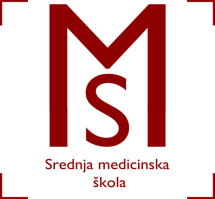 Slavonski BrodV.Jagića 3ARASPORED  VJEŽBI U KABINETIMA I ZDRAVSTVENIM USTANOVAMA ZA                                                        1. B RAZRED FIZIOTERAPEUTSKI TEHNIČAR/TEHNIČARKA		Školska godina 2018./2019.Srednja medicinska škola Slavonski BrodV. Jagića 3ARASPORED  VJEŽBI U KABINETIMA I ZDRAVSTVENIM USTANOVAMA ZA                                                        2.B  RAZRED FIZIOTERAPEUTSKI TEHNIČAR/TEHNIČARKAŠkolska godina 2018./2019.Srednja medicinska škola Slavonski BrodV. Jagića 3ARASPORED  VJEŽBI U KABINETIMA I ZDRAVSTVENIM USTANOVAMA ZA                                                        3.C  RAZRED FIZIOTERAPEUTSKI TEHNIČAR/TEHNIČARKA		Školska godina 2018./2019.Srednja medicinska škola Slavonski BrodV. Jagića 3ARASPORED  VJEŽBI U KABINETIMA I ZDRAVSTVENIM USTANOVAMA ZA                                                        4.B  RAZRED FIZIOTERAPEUTSKI TEHNIČAR/TEHNIČARKAŠkolska godina 2018./2019.NASTAVNI TJEDANRAZREDGRUPAPREDMET/ODJEL/RADNO VRIJEME5.1.10.-5.10.1.B2.Uvod u rehabilitaciju – Šk. kabinet   petak   10.00-10.355.1.10.-5.10.1.B3.Uvod u rehabilitaciju – Šk. kabinet   petak   10.40-11.155.1.10.-5.10.1.B1.Uvod u rehabilitaciju – Šk. kabinet   petak   11.20-11.555.1.10.-5.10.1.B5.1.10.-5.10.1.B3.Osnove zdravstvene njege – Šk. kabinet  petak   10.00-10.355.1.10.-5.10.1.B1.Osnove zdravstvene njege – Šk. kabinet  petak   10.40-11.155.1.10.-5.10.1.B2.Osnove zdravstvene njege – Šk. kabinet  petak   11.20-11.55NASTAVNI TJEDANPREDMET RADNO VRIJEMEGRUPARADILIŠTE5.1.10.-5.10.MasažaPon. 7.10-8.452.Školski kabinet5.1.10.-5.10.MasažaPon. 8.50-10.253.Školski kabinet5.1.10.-5.10.MasažaPon. 10.40-12.151.Školski kabinet5.1.10.-5.10.Fizikalna terapijaPon. 8.50-11.252.Školski kabinet5.1.10.-5.10.Osnove kineziologijePon.9.40-10.251.Školski kabinet5.1.10.-5.10.Osnove kineziologijePon. 10.40-11.253.Školski kabinet5.1.10.-5.10.Osnove kineziologijePon. 11.30-12.152.Školski kabinet6.9.10.-12.10.8.10.2018.	DAN NEZAVISNOSTI8.10.2018.	DAN NEZAVISNOSTI8.10.2018.	DAN NEZAVISNOSTI8.10.2018.	DAN NEZAVISNOSTINASTAVNI TJEDANDANVRIJEME PREDMET GRUPARADILIŠTE5.1.10.-5.10.PONEDJELJAK13.10-14.45Osnove kineziologije2.Školski kabinet5.1.10.-5.10.UTORAK8.00-13.05Kineziterapija2.DZSINO5.1.10.-5.10.UTORAK8.00-11.30Masaža3.DZSINO5.1.10.-5.10.UTORAK11.30-13.05Masaža3.Šk. kabinet5.1.10.-5.10.UTORAK8.00-12.30Fizikalna terapija1.ORBFMIR5.1.10.-5.10.SRIJEDA15.50-16.35Kineziterapija1.Školski kabinet5.1.10.-5.10.SRIJEDA16.40-17.25Kineziterapija2.Školski kabinet5.1.10.-5.10.SRIJEDA15.50-17.25Osnove kineziologije3.Školski kabinet5.1.10.-5.10.ČETVRTAK13.10-13.55Kineziterapija3.Školski kabinet5.1.10.-5.10.ČETVRTAK13.10-13.55Osnove kineziologije1.Školski kabinet5.1.10.-5.10.PETAK14.50-15.35Osnove kineziologije1.Školski kabinetNASTAVNI TJEDANPREDMET RADNO VRIJEMEGRUPARADILIŠTE5.1.10.-5.10.KineziterapijaUt. 13.10-13.55Srij. 13.10-13.55Čet. 8.00-13.052.Školski kabinetŠkolski kabinetDZSINO5.1.10.-5.10.KineziterapijaUt.14.00-14.45Srij.14.00-14.453.Školski kabinet5.1.10.-5.10.KineziterapijaUt.14.50-15.35Srij.14.50-15.351.Školski kabinet5.1.10.-5.10.MasažaSrij. 13.10-13.55Čet. 8.00-13.053.Školski kabinetDZSINO5.1.10.-5.10.MasažaSrij.14.00-14.451.Školski kabinet5.1.10.-5.10.MasažaSrij.14.50-15.352.Školski kabinet5.1.10.-5.10.Fizikalna terapijaSrij. 13.10-13.55Čet. 8.00-13.051.Školski kabinet5.1.10.-5.10.Fizikalna terapijaSrij. 13.10-13.55Čet. 8.00-13.051.ORBFMIR5.1.10.-5.10.Fizikalna terapijaSrij.14.00-14.452.Školski kabinet5.1.10.-5.10.Fizikalna terapijaSrij.14.50-15.353.Školski kabinet